application form for Parentcraft Services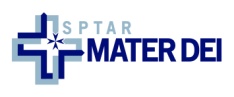 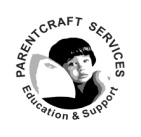 First Hospital Visit: _____________      Identity Card No: __________      Age: ___________
Name & Surname: _________________________    Maiden name:____________________________Status:  Married   □      In a Relationship    □      Single     □           Separated/Divorced   □      Widowed   □Address: ________________________________________________________________________________      Email (In BLOCK Letters): ___________________________________________________________________Home Telephone Number: __________________        Mobile Number: ______________________________Occupation:         _____________________________   Work Number: _______________________________Husband/Partner’s Name and Surname:  _______________________________________________________ Mobile Number: _______________________________     Occupation; _______________________________Do you have other children: _____________              If yes, What age? _______________________________Expected Date of Baby’s Birth       _______________________________________________  Pregnancy Type:             Single                Twins	Triplets/More    in case of emergency (ICE) Name & Surname: ________________________________________________Tel No: ______________________________________                  Mob No: ____________________________Are you part of Parentcraft Online Service?      YES [    ]	  NO [    ]
If yes, in which group/s?  __________________________________________________________________
_________________________________________________________________________________________
Would you like to attend class sessions at Mater Dei? 	YES [    ]      NO [    ]
English speaking sessions are available for non-Maltese parents. Please mark here [    ]
Class Sessions please note:Courses are limited in day and time.2- 3 sessions per course.Each session lasts 90 mins.Only 8 couples per group. No change in partner.No replacement if lecture is missed.